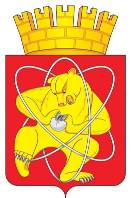 Городской округ «Закрытое административно – территориальное образование  Железногорск Красноярского края»АДМИНИСТРАЦИЯ ЗАТО  г. ЖЕЛЕЗНОГОРСКПОСТАНОВЛЕНИЕ  15.01.2021                                                                                            32г. ЖелезногорскО внесении изменений в постановление Администрации ЗАТО г. Железногорск от 04.04.2008 № 505п «Об утверждении Положения о порядке и условиях оплаты труда руководителей муниципальных предприятий ЗАТО Железногорск Красноярского края»Руководствуясь ст. 145 Трудового кодекса Российской Федерации, Уставом ЗАТО ЖелезногорскПОСТАНОВЛЯЮ: 1. Внести следующие изменения в постановление Администрации ЗАТО                         г. Железногорск от 04.04.2008 № 505п:1.1. В приложении к постановлению:1.1.1. Пункт 2.4 исключить.1.1.2. Пункты 2.5 – 2.10 считать пунктами 2.4 – 2.9 соответственно.1.1.3. В пункте 3.4 слова «в отдел политики в области оплаты труда и потребительского рынка управления экономики и планирования Администрации ЗАТО г. Железногорск» заменить словами «в Администрацию ЗАТО г. Железногорск».1.1.4. В пункте 5.4 слова «в Управление экономики и планирования Администрации ЗАТО г. Железногорск» заменить словами «в Финансовое управление Администрации ЗАТО г. Железногорск».1.1.5. Приложение № 1 к Положению о порядке и условиях оплаты труда руководителей муниципальных предприятий ЗАТО Железногорск Красноярского края изложить в редакции:«Приложение № 1 к Положению о порядке и условиях оплаты труда руководителей муниципальных предприятий ЗАТО Железногорск Красноярского краяРАЗМЕР КРАТНОСТИ ДОЛЖНОСТНОГО ОКЛАДА РУКОВОДИТЕЛЯ* - кратность к величине оклада работника, занятого в основной деятельности (корреспондент)». 1.1.6. Приложение № 2 к Положению о порядке и условиях оплаты труда руководителей муниципальных предприятий ЗАТО Железногорск Красноярского края изложить в редакции:«Приложение № 2 к Положению о порядке и условиях оплаты труда руководителей муниципальных предприятий ЗАТО Железногорск Красноярского краяПРЕДЕЛЬНЫЙ УРОВЕНЬ СООТНОШЕНИЯ СРЕДНЕМЕСЯЧНОЙ ЗАРАБОТНОЙ ПЛАТЫ РУКОВОДИТЕЛЕЙ, ИХ ЗАМЕСТИТЕЛЕЙ И ГЛАВНЫХ БУХГАЛТЕРОВ МУНИЦИПАЛЬНОГО ПРЕДПРИЯТИЯ  И СРЕДНЕМЕСЯЧНОЙ ЗАРАБОТНОЙ ПЛАТЫ РАБОТНИКОВ ТАКОГО ПРЕДПРИЯТИЯ (БЕЗ УЧЕТА ЗАРАБОТНОЙ ПЛАТЫ СООТВЕТСТВУЮЩЕГО РУКОВОДИТЕЛЯ, ЕГО ЗАМЕСТИТЕЛЯ, ГЛАВНОГО БУХГАЛТЕРА)».2. Управлению внутреннего контроля Администрации ЗАТО                           г. Железногорск (Е.Н. Панченко) довести до сведения населения настоящее постановление через газету «Город и горожане».3. Отделу общественных связей Администрации ЗАТО г. Железногорск                     (И.С. Архипова) разместить настоящее постановление на официальном сайте городского округа «Закрытое административно-территориальное образование Железногорск Красноярского края» в информационно-телекоммуникационной сети «Интернет».4. Контроль над исполнением данного постановления оставляю за собой. 5 . Настоящее постановление вступает в силу после его официального опубликования.Исполняющий обязанностиГлавы ЗАТО г. Железногорск                                                           А.А. СергейкинN п/пНаименование предприятияКратность к величине тарифной ставки рабочего первого  разряда, занятого в основной деятельности1МП «ГТС»7,362МП «Горэлектросеть»5,003МП «ПАТП»6,004МП «ЖКХ»3,905МП «Нега»3,126МП «Инфоцентр»2,00*№ п/пНаименование муниципального предприятияПредельный уровень соотношения (коэффициент) 1МП «ГТС»3,02МП «Горэлектросеть»3,03МП «ПАТП»3,54МП «ЖКХ»4,55МП «Нега»2,56МП «Инфоцентр»2,0